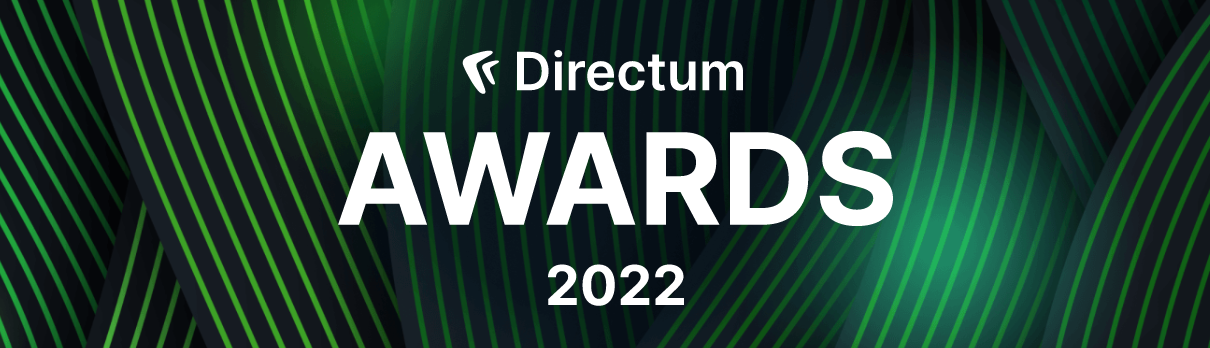 Ознакомиться с примерами заявок прошлых лет можно в Библиотеке кейсов Directum Awards.Инновационный проект Заголовок заявки Должен отражать основную концепцию проекта. Например, «Полностью оцифрованный процесс работы со служебными записками в ООО «Компания».Компания-заказчикКомпания-исполнитель Описание заявкиПроекты и идеи бизнес-инноваций с использованием решений Directum для цифровой трансформации.Важно: чем больше ответов на указанные вопросы, тем выше вероятность высокой оценки и победы.Какую бизнес-инициативу вы представляете? Уже реализованный проект, пилотный проект или инновационная идея?Кто ключевой бизнес-заказчик инициативы? Должность, отдел/департамент. Какие цели и задачи он ставил/ставит?Какова область применения и назначение идеи/проекта?Кратко опишите проблему, которую вы решаете.Какой способ решения выбираете, какие технологии при этом используете?На изменение каких бизнес-процессов направлена инициатива? Каких сотрудников она коснётся/коснулась и каким образом? В чем новизна и ценность? Что вы считаете особенно уникальным в идее/проекте?Почему инициатива может быть интересна другим компаниям? Какие результаты ожидаются от внедрения инновации?Какими могут быть сроки реализации проекта? Если он уже реализован, то укажите фактические сроки (старт и завершение работ).Насколько эффективным окажется внедрение?Как повлияет внедрение на операционные и стратегические показатели, капитализацию компании? Потребуются ли дополнительные издержки на дальнейшее развитие идеи/проекта? Если да, то на что именно и почему. Дополнительно: расчет эффективностиКак оценивали эффективность инициативы? Какие показатели брали в расчет? В качестве примера можно использовать таблицу оптимизации процесса при работе с документами. Если планируется оптимизация по процессу с одним типом документа – заполните таблицу 1, если по процессу с несколькими документами, то заполните таблицу 2.Таблица 1. Процесс с одним типом документаТаблица 2. Процесс с несколькими типами документов.Состав команды проекта (если он был реализован, стартован)Имена, фамилии, должности. Приветствуются фотографии команды, логотипы компаний-участников проекта.Об авторе заявки Расскажите о себе: почему инициатива важна именно для вас;в целом о вашем профессиональном пути и достижениях, интересах и т.д. Дополнительные файлы Приветствуются ссылки на презентации, отзывы заказчика о проекте, решениях, скринкасты, видео и т.д. Показатели эффективности Количественные и качественные результаты. Минимум 3 показателя: Количество пользователей, охваченных автоматизацией по проекту Количество автоматизированных топ-менеджеров, работающих в системеУскорение процесса – насколько ускорилась средняя длительность процесса в часах, минутах или %.Сокращение трудозатрат – насколько снизились временные расходы на операцию/процесс в часах, минутах или %.Сокращение расходов на материальные ресурсы в рублях или %.Экономия – какую общую выгоду получила/получит компания в рублях в год, месяц; Добавить показатель Теги Выберите подходящие вам: отрасль, наименование продукта/решения, название компании-исполнителя и т.д. Описание процесса и контента для оптимизацииПоказатель/ Описание Применение инновацийНазвание и тип документа (поля документа)Общее количество созданных документов за год, шт. (среднее в месяц)Сотрудники, работающие с документом; должности количество сотрудниковСреднее время заполнения карточки документа подготовки экземпляра документа «связывание» подбор сопровождающих документовЗаполнение на основе данных ML, авто-шаблоны документов, авторефератСреднее время согласования документа, час. (дней) Совместное редактирование и/или рецензированиеСреднее время вынесения решения по документу, переадресации или другой операции.Автоответ, автореферат, RPAСреднее количество страниц в документе, шт.БумажностьСканируется ли документСканирование с умным распознаваниемСреднее количество снимаемых копий с документа (с учетом процесса согласования), шт.Отказ от бумагиОбязательность хранения в бумажном виде (сроки хранения);Отказ от бумагиОбязательность подписания в бумажном видеОтказ от бумаги, переход на ЭП, чат-боты, мобильное приложениеСопутствующие процессыСреднее время поиска документа, час.Интеллектуальный поискСреднее время на выяснение текущей ситуации по исполнению документов и поручений, час. Интеллектуальный поискСреднее время на подготовку отчетности по типу документа (к совещаниям), час.Анализ текстового слоя, автореферат, RPAНазвание и тип документа (поля документа)Кол-во документов за год, шт. (среднее в месяц)Кол-во сотрудников, работающих с док-мСреднее времяСреднее времяСреднее времяСреднее времяСреднее времязаполнения карточки документаподготовки экземпляра документа«связывание» подбор сопровождающих документовсогласования документа, час. (дней)вынесения решения по документу (переадресации).